Sorumluİlgili Doküman/Mevzuat İş Akış Adımlarıİlgili Harcama Birimi İlgili Harcama Birimi/ Döner Sermaye İşletme MüdürlüğüDöner Sermaye İşletme Müdürlüğü Üniversite Yönetim KuruluDöner Sermaye İşletme MüdürlüğüDöner Sermaye İşletme MüdürlüğüBirimlere Bütçe Çağrısı Yazısının Gönderilmesi                           Gelir Gider Bütçe Taslak Formlarının Hazırlanması                                                                                                                                                    HGelir-Gider Bütçe  Formları Doğru Doldurulmuş mu?                          E	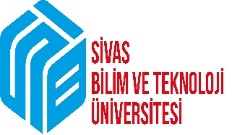 T.C.SİVAS BİLİM VE TEKNOLOJİ ÜNİVERSİTESİDÖNER SERMAYE İŞLETME MÜDÜRÜLÜĞÜBÜTÇE HAZIRLAMA İŞLEMLERİ İŞ AKIŞ SÜRECİDok.No: DSİM- İAŞ-1BÜTÇE HAZIRLAMA İŞLEMLERİ İŞ AKIŞ SÜRECİİlk Yayın Tar.: BÜTÇE HAZIRLAMA İŞLEMLERİ İŞ AKIŞ SÜRECİRev.No/Tar.: BÜTÇE HAZIRLAMA İŞLEMLERİ İŞ AKIŞ SÜRECİSayfa1/1HAZIRLAYANKONTROL EDENONAYLAYANSorumluİlgili Doküman/Mevzuat İş Akış AdımlarıDöner Sermaye İşletme Müdürlüğü                       Bütçelerin	Muhasebe	  Müdürlüğüne                                                                  GönderilmesiT.C.SİVAS BİLİM VE TEKNOLOJİ ÜNİVERSİTESİDÖNER SERMAYE İŞLETME MÜDÜRÜLÜĞÜBÜTÇE HAZIRLAMA İŞLEMLERİ İŞ AKIŞ SÜRECİDok.No: DSİM-İAŞ-2BÜTÇE HAZIRLAMA İŞLEMLERİ İŞ AKIŞ SÜRECİİlk Yayın Tar.: BÜTÇE HAZIRLAMA İŞLEMLERİ İŞ AKIŞ SÜRECİRev.No/Tar.: BÜTÇE HAZIRLAMA İŞLEMLERİ İŞ AKIŞ SÜRECİSayfa2/1HAZIRLAYANKONTROL EDENONAYLAYAN